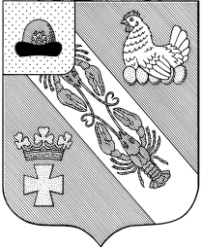 Муниципальное образование – ОКСКОЕ СЕЛЬСКОЕ ПОСЕЛЕНИЕ РязанскОГО муниципальнОГО районА Рязанской областиАДМИНИСТРАЦИЯ МУНИЦИПАЛЬНОГО ОБРАЗОВАНИЯ –ОКСКОЕ СЕЛЬСКОЕ ПОСЕЛЕНИЕ РЯЗАНСКОГО МУНИЦИПАЛЬНОГО РАЙОНА РЯЗАНСКОЙ ОБЛАСТИПОСТАНОВЛЕНИЕот «24» декабря 2019г.								           № 335Об осуществлении полномочий администратора источников внутреннего финансирования дефицитабюджета муниципального образования – Окское сельское поселение Рязанскогомуниципального района Рязанской области	В соответствии со статьей 160.1 Бюджетного кодекса Российской Федерации, решением Совета депутатов  от19 декабря  2019 года № 90 «О бюджете муниципального образования – Окское сельское поселение Рязанского муниципального района Рязанской области  на 2020 год и на плановый период 2021 и 2022 годов»  администрация Окского сельского поселения постановляет:	1. Возложить на администрацию   муниципального образования –  Окское сельское поселение Рязанского муниципального района Рязанской области исполнение полномочий администратора источников внутреннего финансирования дефицита бюджета муниципального образования - Окское сельское поселение Рязанского муниципального района Рязанской области  по следующим источникам:           2. При осуществлении полномочий администратора источников внутреннего финансирования дефицита бюджета  муниципального образования - Окское сельское поселение  Рязанского муниципального района Рязанской области руководствоваться бюджетным законодательством Российской Федерации и Рязанской области, иными нормативными правовыми актами Российской Федерации и Рязанской области, регулирующими бюджетные правоотношения.3. Настоящее постановление подлежит опубликованию в «Информационном вестнике муниципального образования – Окское сельское поселение» и на официальном Интернет-сайте администрации Окского сельского поселения.          4. Настоящее постановление вступает в силу с 01.01.2020 года.          5. Контроль за исполнением настоящего постановления оставляю за собой.Глава Окского сельского поселения 					А.В. ТрушинКод дохода бюджета в соответствии с бюджетной классификацией Российской ФедерацииНаименование кода доходов в соответствии с бюджетной классификацией Российской ФедерацииКод дохода бюджета в соответствии с бюджетной классификацией Российской ФедерацииНаименование кода доходов в соответствии с бюджетной классификацией Российской Федерации773 01 02 00 00 10 0000 710Получение кредитов от кредитных организаций бюджетами сельских поселений в валюте Российской Федерации773 01 02 00 00 10 0000 810Погашение бюджетами сельских поселений кредитов от кредитных организаций в валюте Российской Федерации773 01 03 01 00 10 0000 710Получение кредитов от других бюджетов бюджетной системы Российской Федерации бюджетами сельских поселений в валюте Российской Федерации773 01 03 01 00 10 0000 810Погашение бюджетами сельских поселений кредитов от других бюджетов бюджетной системы Российской Федерации в валюте Российской Федерации773 01 05 02 01 10 0000 510Увеличение прочих остатков денежных средств бюджетов сельских поселений773 01 05 02 01 10 0000 610Уменьшение прочих остатков денежных средств бюджетов сельских поселений